			PROTOKOLL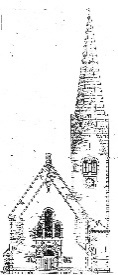       		VÅLERENGA MENIGHETSRÅD Onsdag 16.jan. 20189Sted: 		Vålerenga kirkestue	Møtetidspkt: 	kl. 18:00 – 20:30Tilstede: 	Møteleder Karianne Jaabæk, Elin Skogøy, Conni Ess, Hans Stifoss-Hanssen, Irene Skaland, Ingunn RindeForfall:	Bjørnar NørstebøSekretær: 	Morten HaugeÅpning ved ElinSak 01/19	Godkjenning av innkalling og sakslisteVedtak:	Innkalling og saksliste godkjennes.Sak 02/19	Godkjenning av protokoll MR-møte 07.11.18. Vedtak:	Protokollen godkjennes.	 		 			Sak 03/19	Orienteringer Møter/komiteerFellesrådet  Samarbeidsutvalget – ikke vært møte siden sist MR. Tito følges opp, samarbeidsplattform tar noe tid. Neste felles samling med staber og MR i Gamle Oslo blir i Vålerenga . Forslag til tema; Oslo miljøhovedstad – Vålerenga menighet medvirker med grønn lørdag.Prosjekt for Hovinbyen – prosjektgruppa besøker alle berørte sokn. Hovinbyen preges av mange små lokalmiljø. Åpent seminar i mai i tilknytning til bispevisitasen.Kontorflytting – planen følges om flytting 1.aprilTrosopplæringsplanarbeid – noe på vent pga sykdom. Samling med staber 23.januar.Konfirmantplan – Sjur Atle slutter, - har hatt ansvar for konf. Ingerid Nyhus vikar. Prestene for øvrig involveres i konf.arbeidet. 15 konfirmanter i VålerengaInntrykk fra noen av tiltakene og arrangement som har vært:Julens arr.Arrangement framover:	Programfolder vår ettersendesKveldsmesse med Taize-preg søn 3. febVinteraktivitetsdag i parken etter gudstj søn 10. feb, besøk av Finnsnes ungdomskorSøn 3. mars: Jubileumsgudstj Grønland kirke 150 år kl 11. Fastelavnsgudstjeneste&middag på Vålerenga kl 16Konsert 3.juni med Vålerenga Mannskor og Vokal VivoVedtak:	Orienteringene tas til etterretning. Sak 04/19 	Konstituering Bjørnar overtok som leder 1.jan 2019. Gjennomgang av komitéene på møtet. Nestleder. Mangler rep. i diakoni- og i økonomigruppa.Vedtak:: 	Karianne Jaabæk velges som nestleder i 2019. Conni Ess blir medlem av diakoni-og gudstjenesteutvalget. Irene Skaland er vara til Fellesrådet. AU følger opp ny rep. til økonomiutvalgetSak 05/19	Påskeprogram 2019: Grønland kirke feirer 150 års jubileum i 2019. Det markeres bl.a. med «Barnas jubileums-gudstjeneste» på Palmesøndag (14. april). Skal vi legge vår Palmesøndagsfeiring også til denne gudstjenesten?Programmet for påskeuka blir da i såfall:  Palmesøndag kl 11: Grønland kirke. Felles familiegudstjeneste GG+K+V Skjærtorsdag kl 18: Vålerenga kirke. Skjærtorsdagsmesse og måltid (+ i Kampen kirke kl 11). Langfredag kl 11: Kampen kirke (K+V). 1.  påskedag kl 11: Vålerenga kirke. 2. påskedag kl 18: Kampen kirke, jazzmesse, felles GG+K+VVedtak: Vi slutter opp om «Barnas jubileumsgudstjeneste» i Grønland kirke Palmesøndag kl 11.Sak 06/19 	Utsmykking menighetssalenMenighetsrådet har tidligere bestemt at det skal henges opp 6 foto av Vigeland sine kirkevinduer i menighetssalen. Kostnadsalternativer fremlegges på møtet. Vedtak: 	MR bevilger kr 14.000 til innramming og oppheng av 7 bilder til menighetssalen Sak 07/19	Instrumenter til musikkmedarbeiderFor å slippe å bære instrumenter mellom de tre kirkene i Gamle Oslo, er det ønskelig å kjøpe inn utstyr til hver av kirkene. Musikkmedarbeider Tito har lagd en oversikt ift hva som trengs i Vålerenga.Vedtak:	Vålerenga menighet kjøper instrumenter  for kr 11.300,- Sak 08/19 	Budsjett 2019Budsjettforslag for 2019  fremlegges på møtet. Budsjettforslaget er drøftet, bearbeidet og vedtatt av økonomiutvalget.Vedtak:		Budsjettforslaget for 2019 vedtas.Sak 09/19 	Disponering av regnskapsresultat 2018Vedtak:		Regnskapsesultatet for  2018 overføres menighetens plasseringskonto.Sak 10/19 	Valg av nominasjonskomité til menighetsrådsvalgetBjørnar har sagt seg villig å være leder av nominasjonskomitéen. Det må velges to medlemmer i tillegg.MR diskuterte erfaringer og mulige forbedringer med arbeidet i menighetsrådet og utvalgene. Ønske om å arbeide mer med dette til høsten.Vedtak:	MR delegerer til AU å finne ytterligere to medlemmer til nominasjonskomiteen.Sak 11/19	Forslag til bispedømmerådskandidaterMenigheten oppfordres til å melde inn kandidater til Bispedømmerådet og det foreslås å samkjøre kandidater fra Gamle Oslo i Samarbeidsorganet.Vedtak:	Eventuelle kandidater fra Vålerenga til bispedømmerådet fremmes og samkjøres via Samarbeidsorganet. Åge Petter Kristiansen forespørres. Sak 12/19	BispevisitasVedtak:	Orientering om kommende bispevisitas 7.- 12.mai  tas til etterretning. MR oppfordres til å holde av denne uka til flere kveldssamlinger. Programforslag for visitasen sendes ut til MR på 	epost. Diverse programposter ble presentert og drøftet.Sak 13/19	EventueltVedtak :	1. MR delegerer til AU å kjøpe inn gaver til Steinar og Unni som takk for innsatsen i menighetsrådet2.MR støtter innføring av å «Minnes de døde» i forbindelse med forbønnen i gudstjenesten.3.Det er fremmet ønske om innkjøp av hjertestarter. Morten innhenter tilbud og 	saken forelegges MR på nytt.Oslo, 16.01. 2019Morten Hauge/Karianne Jaabæk20192019201920192019201920192019201920192019201920192019201920192019MR MR MR AUAUAUAUAUAUFellesrådSamarbeids-orgSamarbeids-orgProstiforumProstiforumAnnetAnnetAnnet16.jan.16.jan.16.jan.13.feb13.feb13.feb13.feb13.feb13.feb13.mars13.mars13.marsÅrsmøte  28.aprilÅrsmøte  28.aprilÅrsmøte  28.aprilVisitas 7.-12.maiVisitas 7.-12.maiVisitas 7.-12.mai19.juni19.juni19.juniSaker det arbeides medSaker det arbeides medSaker det arbeides medSaker det arbeides medSaker det arbeides medSaker det arbeides medSaker det arbeides medSaker det arbeides medSaker det arbeides medSaker det arbeides medSaker det arbeides medSaker det arbeides medSaker det arbeides medSaker det arbeides medSaker det arbeides medSaker det arbeides medSiste saksnrSiste saksnrAnsvarligAnsvarligAnsvarligSist oppdatTekniske utbedringer kirkebyggTekniske utbedringer kirkebyggTekniske utbedringer kirkebyggTekniske utbedringer kirkebyggTekniske utbedringer kirkebyggTekniske utbedringer kirkebyggTekniske utbedringer kirkebyggTekniske utbedringer kirkebyggTekniske utbedringer kirkebyggTekniske utbedringer kirkebyggTekniske utbedringer kirkebyggTekniske utbedringer kirkebyggTekniske utbedringer kirkebyggTekniske utbedringer kirkebyggTekniske utbedringer kirkebyggTekniske utbedringer kirkebyggAnsvarligAnsvarligUtbedresUtbedres		Årshjul 		Årshjul 		Årshjul 		Årshjul 		Årshjul 		Årshjul 		Årshjul 		Årshjul 		Årshjul 		Årshjul 		Årshjul 		Årshjul 		Årshjul 		Årshjul 		Årshjul 		Årshjul Måned:Måned:Måned:Måned:Saker:Saker:Saker:Saker:Besøk fra stab:Besøk fra stab:Besøk fra stab:Annet:Annet:Annet:JanuarJanuarJanuarJanuarÅrsplan, vedta budsjett, Årsplan, vedta budsjett, Årsplan, vedta budsjett, Årsplan, vedta budsjett, FebruarFebruarFebruarFebruarInfoarbeid. Utleie og annen bruk av huset. Planlegge dugnadInfoarbeid. Utleie og annen bruk av huset. Planlegge dugnadInfoarbeid. Utleie og annen bruk av huset. Planlegge dugnadInfoarbeid. Utleie og annen bruk av huset. Planlegge dugnadInformasjonsmedarbKirketjenerInformasjonsmedarbKirketjenerInformasjonsmedarbKirketjenerMarsMarsMarsMarsÅrsmelding og årsmøte. Medarbeiderfest Årsmelding og årsmøte. Medarbeiderfest Årsmelding og årsmøte. Medarbeiderfest Årsmelding og årsmøte. Medarbeiderfest TrosopplæringTrosopplæringTrosopplæringAprilAprilAprilAprilÅrsregnskapÅrsregnskapÅrsregnskapÅrsregnskapMaiMaiMaiMaiKirkemusikkKirkemusikkKirkemusikkKirkemusikkOrganistOrganistOrganistJuniJuniJuniJuniRegnskap inneværende år, møteplan MR 2. halvår. Program høstRegnskap inneværende år, møteplan MR 2. halvår. Program høstRegnskap inneværende år, møteplan MR 2. halvår. Program høstRegnskap inneværende år, møteplan MR 2. halvår. Program høstFellesmøte MR og stab?Fellesmøte MR og stab?Fellesmøte MR og stab?AugustAugustAugustAugustMedarbeiderfest Medarbeiderfest Medarbeiderfest Medarbeiderfest SeptemberSeptemberSeptemberSeptemberDiakoni og grønn menighet. Diakoni og grønn menighet. Diakoni og grønn menighet. Diakoni og grønn menighet. Diakon og grønn gruppeDiakon og grønn gruppeDiakon og grønn gruppeOktoberOktoberOktoberOktoberBarne- og ungdomsarbeidBarne- og ungdomsarbeidBarne- og ungdomsarbeidBarne- og ungdomsarbeidMusikk- og ungdomsarbeiderMusikk- og ungdomsarbeiderMusikk- og ungdomsarbeiderNovemberNovemberNovemberNovemberOffer for neste år. Program vårOffer for neste år. Program vårOffer for neste år. Program vårOffer for neste år. Program vårDesember Desember Desember Desember Forberede neste års budsjett, valg av leder og nestleder. Evaluering. Møteplan 1. halvårForberede neste års budsjett, valg av leder og nestleder. Evaluering. Møteplan 1. halvårForberede neste års budsjett, valg av leder og nestleder. Evaluering. Møteplan 1. halvårForberede neste års budsjett, valg av leder og nestleder. Evaluering. Møteplan 1. halvårUtvalg og representanterUtvalg og representanterUtvalg og representanterUtvalg og representanterUtvalg og representanterUtvalg og representanterUtvalg og representanterUtvalg og representanterUtvalg og representanterUtvalg og representanterUtvalg og representanterUtvalg og representanterUtvalg og representanterUtvalg og representanterUtvalg og representanterUtvalg og representanterAU:AU:AU:AU:AU:Daglig leder, sogneprest, Karianne Jaabæk og Bjørnar NørstebøDaglig leder, sogneprest, Karianne Jaabæk og Bjørnar NørstebøDaglig leder, sogneprest, Karianne Jaabæk og Bjørnar NørstebøDaglig leder, sogneprest, Karianne Jaabæk og Bjørnar NørstebøDaglig leder, sogneprest, Karianne Jaabæk og Bjørnar NørstebøDaglig leder, sogneprest, Karianne Jaabæk og Bjørnar NørstebøDaglig leder, sogneprest, Karianne Jaabæk og Bjørnar NørstebøDaglig leder, sogneprest, Karianne Jaabæk og Bjørnar NørstebøDaglig leder, sogneprest, Karianne Jaabæk og Bjørnar NørstebøDiakonigruppe:Diakonigruppe:Diakonigruppe:Diakonigruppe:Diakonigruppe:Nina Berger, Conni Ess, Hans Stifoss-HanssenNina Berger, Conni Ess, Hans Stifoss-HanssenNina Berger, Conni Ess, Hans Stifoss-HanssenNina Berger, Conni Ess, Hans Stifoss-HanssenNina Berger, Conni Ess, Hans Stifoss-HanssenNina Berger, Conni Ess, Hans Stifoss-HanssenNina Berger, Conni Ess, Hans Stifoss-HanssenNina Berger, Conni Ess, Hans Stifoss-HanssenNina Berger, Conni Ess, Hans Stifoss-HanssenØkonomigruppe:Økonomigruppe:Økonomigruppe:Økonomigruppe:Økonomigruppe:Daglig leder, Bjørnar NørstebøDaglig leder, Bjørnar NørstebøDaglig leder, Bjørnar NørstebøDaglig leder, Bjørnar NørstebøDaglig leder, Bjørnar NørstebøDaglig leder, Bjørnar NørstebøDaglig leder, Bjørnar NørstebøDaglig leder, Bjørnar NørstebøDaglig leder, Bjørnar NørstebøGrønn gruppe:Grønn gruppe:Grønn gruppe:Grønn gruppe:Grønn gruppe:Karianne Jaabæk og Bjørnar Nørstebø, Nina BergerKarianne Jaabæk og Bjørnar Nørstebø, Nina BergerKarianne Jaabæk og Bjørnar Nørstebø, Nina BergerKarianne Jaabæk og Bjørnar Nørstebø, Nina BergerKarianne Jaabæk og Bjørnar Nørstebø, Nina BergerKarianne Jaabæk og Bjørnar Nørstebø, Nina BergerKarianne Jaabæk og Bjørnar Nørstebø, Nina BergerKarianne Jaabæk og Bjørnar Nørstebø, Nina BergerKarianne Jaabæk og Bjørnar Nørstebø, Nina BergerFellesrådsrepresentant:Fellesrådsrepresentant:Fellesrådsrepresentant:Fellesrådsrepresentant:Fellesrådsrepresentant:Karianne Jaabæk, Irene Skaland (vara)Karianne Jaabæk, Irene Skaland (vara)Karianne Jaabæk, Irene Skaland (vara)Karianne Jaabæk, Irene Skaland (vara)Karianne Jaabæk, Irene Skaland (vara)Karianne Jaabæk, Irene Skaland (vara)Karianne Jaabæk, Irene Skaland (vara)Karianne Jaabæk, Irene Skaland (vara)Karianne Jaabæk, Irene Skaland (vara)Styringsgruppe trosoppl:Styringsgruppe trosoppl:Styringsgruppe trosoppl:Styringsgruppe trosoppl:Styringsgruppe trosoppl:Ellinor Hjellset Ellinor Hjellset Ellinor Hjellset Ellinor Hjellset Ellinor Hjellset Ellinor Hjellset Ellinor Hjellset Ellinor Hjellset Ellinor Hjellset Samarbeidsorganet Gamle Oslo:Samarbeidsorganet Gamle Oslo:Samarbeidsorganet Gamle Oslo:Samarbeidsorganet Gamle Oslo:Samarbeidsorganet Gamle Oslo:Elin Skogøy. Vara:Elin Skogøy. Vara:Elin Skogøy. Vara:Elin Skogøy. Vara:Elin Skogøy. Vara:Elin Skogøy. Vara:Elin Skogøy. Vara:Elin Skogøy. Vara:Elin Skogøy. Vara:Kontaktperson KN:Kontaktperson KN:Kontaktperson KN:Kontaktperson KN:Kontaktperson KN:Conni EssConni EssConni EssConni EssConni EssConni EssConni EssConni EssConni EssReligionsdialog:Religionsdialog:Religionsdialog:Religionsdialog:Religionsdialog:Conni EssConni EssConni EssConni EssConni EssConni EssConni EssConni EssConni EssGudstjenesteutvalg:Gudstjenesteutvalg:Gudstjenesteutvalg:Gudstjenesteutvalg:Gudstjenesteutvalg:Ingunn Rinde, Marcus Berg, Elin Skogøy, Conni EssIngunn Rinde, Marcus Berg, Elin Skogøy, Conni EssIngunn Rinde, Marcus Berg, Elin Skogøy, Conni EssIngunn Rinde, Marcus Berg, Elin Skogøy, Conni EssIngunn Rinde, Marcus Berg, Elin Skogøy, Conni EssIngunn Rinde, Marcus Berg, Elin Skogøy, Conni EssIngunn Rinde, Marcus Berg, Elin Skogøy, Conni EssIngunn Rinde, Marcus Berg, Elin Skogøy, Conni EssIngunn Rinde, Marcus Berg, Elin Skogøy, Conni EssKultur og musikkutvalg:Kultur og musikkutvalg:Kultur og musikkutvalg:Kultur og musikkutvalg:Kultur og musikkutvalg: